CLC ASE Calendar, Fall 2019
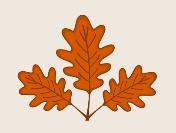 CLC ASE Science Class, Mondays, late Fall 2019
MonthMondaysTuesdaysThursdaysScience & Test PrepMath & ELAMath & ELASeptember913121617192324263013October781014 Indigenous People’s Day1517212224282931November45711  Veterans’ Day1214181921252628 ThanksgivingDecember23591012161719Winter Vacation Week232426DateTopicsQuestions, Ideas11/411/11  Veterans’ Day, no class11/11  Veterans’ Day, no class11/11  Veterans’ Day, no class11/1811/2512/212/912/16